Кроссворд «Певческие голоса»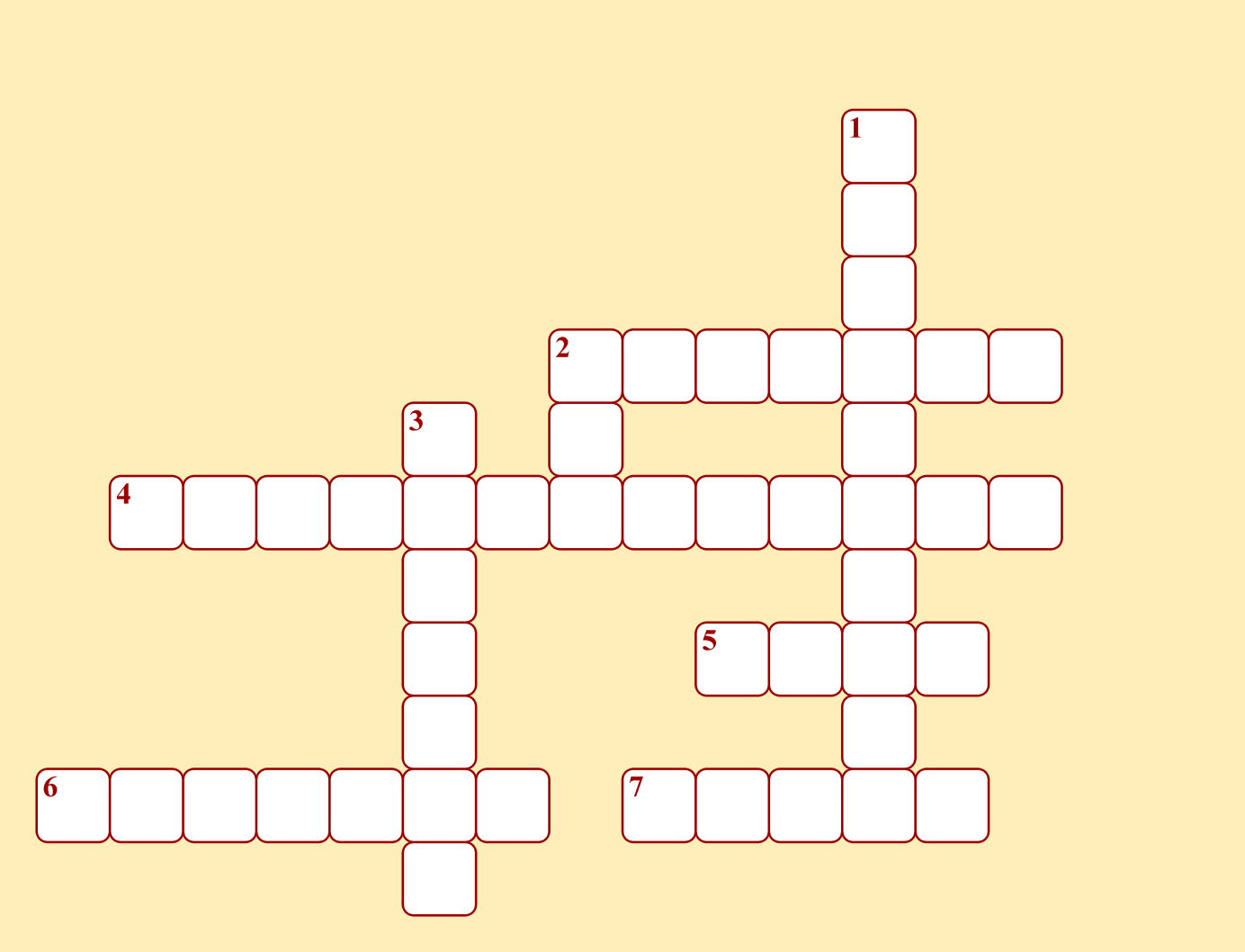 По вертикали:Низкий женский голосНизкий мужской голосВысокий женский голосПо горизонтали:2. Средний по высоте мужской голос4. Средний по высоте женский голос5. Название среднего по высоте женского голоса в хоре,название низкого детского голоса, а также название струнного смычкового инструмента с похожим звучанием.6. Высокий голос в хоре мальчиков.7. Высокий мужской голос